              РЕШЕНИЕ	с. Костенеево 	         КАРАР	№ 140	                              от 26.09.2018 годаОб инициировании проведения референдума В соответствии со статьей 15 Федерального закона от 12.06.2002 № 67-ФЗ «Об основных гарантиях избирательных прав и права на участие в референдуме граждан Российской Федерации», статьями 22, 56 Федерального закона от 06.10.2003  № 131-ФЗ «Об общих принципах организации местного самоуправления в Российской Федерации», статьей 12 Закона Республики Татарстан  от 24.03.2004 № 23-3РТ «О местном референдуме», статьей 11 Устава муниципального образования Костенеевское  сельское поселение Елабужского муниципального района Республики Татарстан, решением Совета Костенеевского сельского поселения от 01.07.2014 г. №130 «Об утверждении Положения о самообложении граждан и порядке сбора и использования средств самообложения граждан на территории Костенеевского  сельского поселения Елабужского муниципального района» Совет Костенеевского сельского поселения Елабужского муниципального района Республики ТатарстанРеРРЕШИЛ:1.  Инициировать проведение местного референдума по вопросу:1.1.  «Согласны ли вы на введение самообложения в сумме 300  рублей с граждан, место жительства которых расположено в границах муниципального образования Костенеевское сельское поселение Елабужского муниципального района Республики Татарстан, достигших возраста 18 лет, за исключением инвалидов общего заболевания, ветеранов ВОВ и боевых действий, вдов участников ВОВ и боевых действий, многодетных семей, студентов очных отделений высших и средне-специальных (средне-профессиональных) учебных заведений, размер платежей для которых составляет 150 рублей, на решение следующих вопросов местного значения:Приобретение щебня для отсыпки дороги по ул.Котловская и ул.Солнечная в с. Костенеево;  Приобретение и установка фонарей для уличного освещения по ул. Нефтяников и ул.Костенеевская в с.Котловка;   Приобретение щебня для отсыпки дороги по ул. Костенеевская в с. Свиногорье; Приобретение и установка новых ворот и ограждения кладбища в с. Покровское;Приобретение и установка гидранта в дер. Казыли.      «ДА»                                                                          « НЕТ».2.  Настоящее решение подлежит обязательному опубликованию (обнародованию).         3. Контроль за исполнением настоящего решения оставляю за собой.Глава                                                                            А.А. БузовСОВЕТ КОСТЕНЕЕВСКОГО СЕЛЬСКОГО ПОСЕЛЕНИЯ ЕЛАБУЖСКОГО МУНИЦИПАЛЬНОГОРАЙОНАРЕСПУБЛИКИ ТАТАРСТАН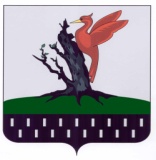 ТАТАРСТАН РЕСПУБЛИКАСЫАЛАБУГА  МУНИЦИПАЛЬРАЙОНЫ КОСТЕНЕЕВО АВЫЛ ЖИРЛЕГЕ  СОВЕТЫ